		  2021 WIRV Awards 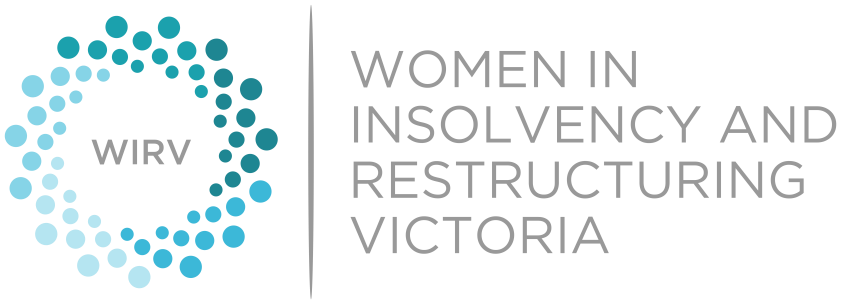 Gender Diversity Organisation of the Year Nomination Form Nominee Information Please answer each of the below questions and provide relevant examples.  Nominator Information (if applicable)This category is open to organisations that practise in the insolvency and restructuring industry and demonstrate a balance of gender diversity and commitment to the progression of women within the business and more broadly within the industry. ELIGIBILITYThis award category is open to all organisations operating in the insolvency and restructuring industry in Victoria. INSTRUCTIONSNominees can either be self-nominated or nominated by another person.Fill out this form electronically. Feel free to nominate multiple organisations.If you would like to nominate an organisation and think that the nominee would be best placed to complete the nomination form, please email the nominee organisation’s name, contact person and best email address to us here awards@wirv.com.au. WIRV Advocacy will then forward the nominee the relevant nomination form to complete. Please advise if you would like to remain anonymous.The award will be presented to the organisation with the most outstanding and demonstrated commitment to gender diversity and the advancement of women in the insolvency and restructuring industry. The award is open for nominations across all areas of insolvency and restructuring.Nominees must be primarily based in Victoria.Please limit your answer to each question to 400 words or less. The nomination form contains the criteria that will be considered in determining the winner of the award. No external or supporting material should be provided and will be disregarded if submitted. Keep in mind that the nomination is only as good as the information you provide to us. If there is a question on the nomination form that does not apply to the nominee or the answer is unknown, leave the question blank or respond with as much information as is currently known.Submit your completed nomination via email to: awards@wirv.com.auPlease submit the completed Nomination Form to awards@wirv.com.au by the deadline on 14 July 2021.Name of OrganisationAddressName of contact personTelephone (business) and E-Mail How does the nominee organisation approach gender diversity and career progression for women and why does it deserve this award? What gender diversity and workplace flexibility initiatives does the nominee organisation implement and how did this positively impact its business during the 2021 financial year? What policies have been implemented by the nominee organisation to advance female interests, retain female employees and increase the number of women in senior positions? Are there any other noteworthy initiatives or achievements of the nominee organisation that you would like the selection panel to consider?NameOrganisationAddressTelephone (business) and E-Mail